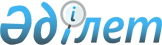 Мәртөк ауданы Сарыжар ауылдық округі Сарыжар ауылының кейбір көшелерін қайта атау туралыАқтөбе облысы Мәртөк ауданы Сарыжар ауылдық округі әкімінің 2021 жылғы 30 сәуірдегі № 4 шешімі. Ақтөбе облысының Әділет департаментінде 2021 жылғы 4 мамырда № 8286 болып тіркелді
      Қазақстан Республикасының "Қазақстан Республикасындағы жергілікті мемлекеттік басқару және өзін-өзі басқару туралы" Заңының 35 бабына, Қазақстан Республикасының "Қазақстан Республикасының әкімшілік-аумақтық құрылысы туралы" Заңының 14 бабының 4) тармақшасына сәйкес, тиісті аумақ халқының пiкiрiн ескере отырып және Ақтөбе облысы әкімдігі жанындағы облыстық ономастикалық комиссиясының 2021 жылғы 26 наурыздағы № 1 қорытындысы негізінде, Сарыжар ауылдық округінің әкімі ШЕШІМ ҚАБЫЛДАДЫ:
      1. Сарыжар ауылдық округі Сарыжар ауылының келесідей көшелері қайта аталсын:
      "Степная" көшесі "Тұрар Рысқұлов" көшесіне;
      "Тренин" көшесі "Дінмұхамед Қонаев" көшесіне;
      "Комсомол" көшесі "Жұмабек Тәшенев" көшесіне;
      "Теміржол" көшесі "Талғат Бигелдинов" көшесіне;
      "Ойын алаңы" көшесі "Мұстафа Шоқай" көшесіне;
      "Северная" көшесі "Махамбет Өтемісұлы" көшесіне.
      2. "Мәртөк ауданының Сарыжар ауылдық округі әкімінің аппараты" мемлекеттік мекемесі заңнамада белгіленген тәртіппен:
      1) осы шешімді Ақтөбе облысының Әділет департаментінде мемлекеттік тіркеуді;
      2) осы шешімді оны ресми жариялағаннан кейін Мәртөк ауданы әкімдігінің интернет-ресурсында орналастыруды қамтамасыз етсін.
      3. Осы шешім оның алғашқы ресми жарияланған күнінен бастап қолданысқа енгізіледі.
					© 2012. Қазақстан Республикасы Әділет министрлігінің «Қазақстан Республикасының Заңнама және құқықтық ақпарат институты» ШЖҚ РМК
				
      Сарыжар ауылдық округінің әкімі 

С. Жолмаганбетова
